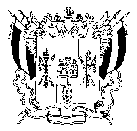 ТЕРРИТОРИАЛЬНАЯ ИЗБИРАТЕЛЬНАЯ КОМИССИЯАЗОВСКОГО РАЙОНА РОСТОВСКОЙ ОБЛАСТИПОСТАНОВЛЕНИЕ 20 сентября 2021г. 	№ 34-18Азовский районО результатах выборов депутатов Собраниядепутатов Маргаритовского сельского поселенияпятого созыва по Маргаритовскомупятимандатному избирательному округу № 2	На основании данных первого экземпляра протоколов участковых избирательных комиссий избирательных участков № 96, 97, 100 Азовского района  об итогах голосования по Маргаритовскому  пятимандатному  избирательному округу № 2 Территориальная избирательная комиссия Азовского района Ростовской области определила, что в выборах депутатов Собрания депутатов Маргаритовского сельского поселения пятого созыва по Маргаритовскому  пятимандатному избирательному округу № 2 приняло участие 530 (пятьсот тридцать)  избирателей, что составляет 41,28%, от внесенных в списки избирателей на момент окончания голосования.           Голоса избирателей распределились следующим образом:	1. За Адамову Галину Николаевну подано 271 (двести семьдесят один) голосов избирателей, что составляет 51,13% от числа избирателей, принявших участие в голосовании; 	2. За Волкову Оксану Владимировна подано 175 (сто семьдесят пять) голосов избирателей, что составляет 33,02% от числа избирателей, принявших участие в голосовании; 3. За Геращенко Антона Вячеславовича подано 150 (сто пятьдесят) голосов избирателей, что составляет 28,30% от числа избирателей, принявших участие в голосовании; 4. За Климанову Людмилу Викторовну подано 331 (триста тридцать один) голос избирателей, что составляет 62,45% от числа избирателей, принявших участие в голосовании; 5. За Кобцеву Елену Николаевну подано 265 (двести шестьдесят пять) голосов избирателей, что составляет 50,00% от числа избирателей, принявших участие в голосовании; 6. За Логвиненко Александра Николаевича подано 101 (сто один) голос избирателей, что составляет 19,06% от числа избирателей, принявших участие в голосовании; 7. За Никулина Михаила Сергеевича подано 305 (триста пять) голосов избирателей, что составляет 57,55% от числа избирателей, принявших участие в голосовании;	8. За Радченко Ирину Евгеньевну подано 317 (триста семнадцать) голосов избирателей, что составляет 59,81% от числа избирателей, принявших участие в голосовании;На основании п. 3 статьи 62 Областного закона от 12.05.2016 № 525-ЗС «О выборах и референдумах в Ростовской области», Территориальная избирательная комиссия Азовского районаПОСТАНОВЛЯЕТ:1. Признать выборы депутатов Собрания депутатов Маргаритовского сельского поселения пятого созыва по Маргаритовскому пятимандатному избирательному округу № 2 19 сентября 2021 года состоявшимися и действительными. 2. Утвердить протокол и сводную таблицу Территориальной избирательной комиссии Азовского района Ростовской области о результатах выборов депутатов Собрания депутатов Маргаритовского сельского поселения пятого созыва по Маргаритовскому пятимандатному избирательному округу № 2.3. Считать избранными депутатами Собрания депутатов Маргаритовского сельского поселения пятого созыва по Маргаритовскому пятимандатному избирательному округу № 2:3.1. Адамову Галину Николаевну, 1952 года рождения; выдвинутую: Азовским районным местным отделением Партии «ЕДИНАЯ РОССИЯ».3.2. Климанову Людмилу Викторовну, 1974 года рождения; выдвинутую: Азовским районным местным отделением Партии «ЕДИНАЯ РОССИЯ».3.3. Кобцеву Елену Николаевну, 1967 года рождения; выдвинутую: Азовским районным местным отделением Партии «ЕДИНАЯ РОССИЯ».3.4. Никулина Михаила Сергеевича, 1970 года рождения; выдвинутого: Азовским районным местным отделением Партии «ЕДИНАЯ РОССИЯ».3.5. Радченко Ирину Евгеньевну, 1962 года рождения; выдвинутую: Азовским районным местным отделением Партии «ЕДИНАЯ РОССИЯ». 4. Опубликовать настоящее постановление в средствах массовой информации.Председатель комиссии	_____________		Е.Г. Пшеничная       	Секретарь комиссии 		_____________		К.М. Бабич	   М.П.